Little Lambs PreschoolHandbook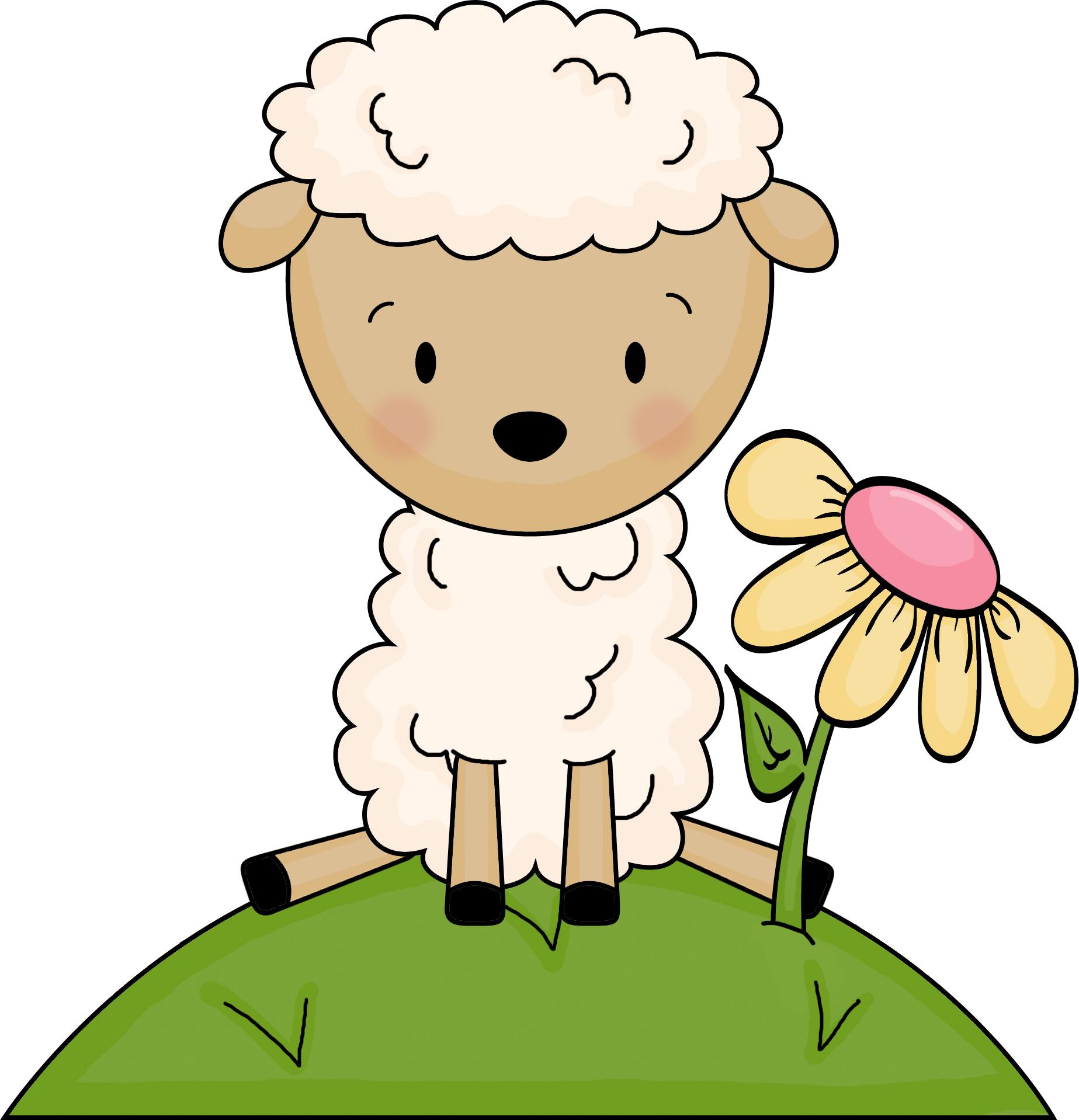 A Ministry of: Community Mennonite Fellowship2985 Broadway RoadMilton, PA  17847(570) 742-7315littlelambsmilton@gmail.com www.littlelambsmilton.comrevised 8/20Mission StatementLittle Lambs Preschool endeavors to provide an affordable preschool as a service to our community, as well as to the families of Community Mennonite Fellowship, our sponsoring church.We will seek to teach the children basic Christian principles, to promote social and emotional well-being, and to foster constructive group behavior and individual relationships.We will increase the student’s exposure to art, music, science and math, and work to develop motor coordination and control, as well as increase literacy skills. We desire to work as a team with parents.  We encourage regular communication between the parents and teachers regarding the child’s adjustment and progress.  GuidelinesWe accept students who are at least three years of age by September 1 of the school year for which they are applying.All children must be potty trained. This means they know when they need to use the bathroom and can normally do so without assistance.Classes will be held on Tuesday, Wednesday and Thursday from 8:30-11:30 a.m.  Registration Registration forms will be received any time after March 1st for the fall of the same year.  Appropriate forms will be available at the church office and on the Little Lambs Preschool website (www.littlelambsmilton.com).  We will also mail them to interested families upon request.Registrations will be accepted on a first come, first served basis. There will be no discrimination of enrollments based on ethnicity, income level, religion, or race.A spot on the class list will be reserved for a student when we receive their registration form and the required non-refundable registration fee (this fee will be applied toward the first month’s tuition).  The registration fee is approximately 50% of the current monthly tuition ($145).  For 2020-21, the registration fee is $70.00.  The remaining tuition amount of $75 will be due on the first class day of September.  Checks should be made payable to “CMF” with “LLP” and your child’s name on the memo line.TuitionTuition for each student will be based on a nine month school year.  Tuition for the 2020-21 school year will be $145 per month.  Tuition may be paid monthly or in two installments.  If paid monthly, the tuition fee for each month must be paid on or before the first preschool class day of each month.  A fee of $5.00 will be charged for late payments.  Tuition coupons will be provided to you and should accompany each payment.If paying the year’s tuition in two installments, the first payment will be due on the first class day of the school year and the second payment will be due on the first class day in January.  There is a $20.00 per year discount for choosing this payment option.  The discount is applied to the second installment payment.Please include the appropriate Tuition Coupon with your payment. All checks should be made payable to “CMF” with “LLP” and your student’s name on the memo line.  Payments can be mailed to the church (Little Lambs Preschool, Community Mennonite Fellowship, 2985 Broadway Road, Milton, PA 17847) or can be dropped off at the church office. They should not be sent to school with your child or given to the teacher. There is one “Need-Based Partial Scholarship” available each school year.  A “Scholarship Application Form” may be obtained on the Preschool website or at the church office, and must be submitted by June 1.  The scholarship will be awarded as funds are available to the family that seems to have the greatest need, based on financial information provided by the applicant.  The family will pay a portion of the monthly tuition, the amount of which will be determined by the preschool director and financial director, in collaboration with the family.School YearThe school year will begin the first Tuesday after Labor Day and end the last Thursday prior to Memorial Day.Holiday vacations will generally follow the Milton School District schedule.A calendar highlighting holiday breaks and other important dates for the year will be provided to each family.An informal Orientation for the children and their parents will be scheduled for the Thursday evening before the first day of school.  The children will meet the staff and their classmates, while the parents meet with the preschool director to discuss some important details. Parents will also have the opportunity to ask questions of the director and a teacher.Health PolicyAll children should be free of contagious and infectious disease while attending classes.  Please keep children with diarrhea, fever or nausea at home.  Your child may return to school when they are fever and symptom free without the use of fever or pain reducing medicines for a minimum of 24 hours. Please message the teacher on Class Dojo or call the church office (570-742-7315) if your child is ill and will not be in class.  An answering machine is available when the church office is closed.  Please leave a message and the church secretary will give your message to the teacher.Children should be properly immunized.  This includes primary immunizations for DTP and oral polio and at least one booster, the MMR (mumps, measles and rubella) vaccination,  Hep B and the varicella vaccine (chicken pox).  Medications will generally not be administered to a child. Exceptions can be made in preapproved special circumstances (for instance, an epipen for allergic reactions).  Please consult the preschool director if you desire an exception to this policy.Please report any health conditions or concerns to the teacher.We reserve the right to do head checks if we have any reason to suspect the presence of head lice.  You will be notified in the event this happens, and informed of the results.Inclement WeatherTypically, we will follow the decisions made by the Milton Area School District regarding weather related delays and cancellations. If Milton schools have a weather related 2-hour delay, there will generally be no school at Little Lambs, unless the delay is strictly because of cold temperatures. These decisions will be confirmed on Class Dojo. Phone calls will not be made.The teacher reserves the right to cancel class if the weather is a safety concern regardless of the school district’s decision.  In this case, you WILL be called at the number you have provided on the student’s Emergency Form.Most important – Use good judgment!  If your road or neighborhood conditions seem dangerous, don’t attempt to bring your child to school.  Don’t risk having an accident.We will make every attempt to reschedule classes missed as a result of inclement weather.  We list make-up days on the school calendar, to be used, as needed.  You will be notified by the teacher when class will be in session for a make-up day.   Beginning of School Day: To ensure the safety of your child, please follow these guidelines for dropping your child off prior to the start of class:We will be using the door on the east side of the building (towards I-80). Parents will drive up to the entrance in a single line, following a traffic pattern that will be marked with cones for the first week. Parents and students should remain in their cars until the teacher comes to the entrance at 8:20. When the teacher comes outside, she will use an infrared no-touch thermometer to check each child’s temperature while they are still in the car. If the child’s temperature exceeds 100.4, he/she will not be allowed to attend school that day. Once temperatures are checked. the first three cars in line can allow their children to exit the cars. We prefer that children exit their cars on the side of the car that borders the building. If a parent elects to unload from the opposite side of the car, it is the responsibility of the parent to escort the child to the building side of their vehicle. A teacher assists, as needed, in getting children from their cars to the building. Other staff stay in the building and supervise children as they come inside. The doors remain locked at all times.At 8:30, the staff escort the children upstairs to class.Students who arrive after 8:30 will use the office entrance to the building, on the lower level. The parent will need to buzz the office to gain entry, sign in at the office, escort the child upstairs using the elevator, at which time the child’s temperature will be checked. The parent will need to sign out in the office before leaving.Ending of School Day: Please follow these guidelines for dismissal:Please come for your child PROMPTLY at 11:30 out of respect for your child and the teachers. Parents will remain in cars following the same traffic pattern used in the arrival procedure. Parents will be given name signs at our orientation meeting to assist staff in quickly identifying the child being picked up by each vehicle. Use of these signs allows dismissal time to proceed quickly. Drivers  should place their name tag on the dashboard on the passenger side of the vehicle. The staff will bring the children downstairs so they are ready to be dismissed at 11:30. A staff member will identify which three children are being picked up by the first three vehicles and those three children will be sent outside by the assistant.  Cars will load on the side of the car toward the building, with a teacher supervising the children as they walk to that side of their vehicles. If a parent elects to load on the other side of the vehicle, it is the responsibility of the parent to escort the child around the vehicle. The teacher can open the car door on the building side of the vehicle if that is helpful, but at no time will the teacher assist with buckling the child into a car seat. That is the responsibility of the person who picks up the child.Once the first three cars have been loaded, they will exit, allowing the next three cars to pull up. At no time should a driver pass the vehicle in front of them, even if they finish loading before the car in front of them. This procedure will be repeated until all children are loaded into vehicles.If you park in the parking lot and walk to the door to meet your child, your child will be dismissed after the cars have all departed (for safety reasons). If a parent is late, the parent will need to enter the building at the lower level, buzz in to the office, sign in, and come upstairs to the classroom to pick up the child, then sign out in the office. When possible, please call the office or send the teacher a message on Class Dojo if you will be late.The children will only be released to those persons whom you designate on the approved list at the beginning of the school year. If you have made arrangements for someone unfamiliar to the teachers to pick up your child, please advise the teachers in writing at the beginning of the day.  If the teacher is unfamiliar with that person, she may ask to see a photo ID before releasing your child.  Please keep in mind that this is strictly for the safety of your child.A late fee will be charged to parents who arrive late for pick-up at the end of class.  The fee is $10.00 for every 10 minutes late after the last car is loaded.  This fee is calculated per child and an additional $10.00 will be added every ten minutes.  The adult picking up the child(ren) will be given a slip of paper with the student’s name(s), time adult arrived and total amount owed.  The payment and slip of paper detailing the fee amount is due before the last class day of the month. Place the payment in a sealed envelope with the payment slip and drop it off in the church office or mail it to the church office. It should not be sent to school with the child or given to the teacher.If there is an emergency and you will be late, please call the church office to inform us and the late fee will be waived.Learning Environment	Little Lambs Preschool will work to provide a positive learning environment for all students. If we are not equipped to provide the services your child needs, we will offer support and make recommendations for you to pursue which may or may not include LLP.School Rules and ProceduresMaintaining an orderly classroom is necessary for the well-being of your child and to promote an atmosphere for learning.  Therefore, the following rules and procedures will be carried out in the classroom.Children must help maintain an orderly classroom by putting things where they belong when the signal is given.Children should talk respectfully to one another and to adults.Walking feet and inside voices are necessary during indoor activities.Roughhousing, hitting, kicking, biting, etc. will not be permitted or tolerated.The use of foul language and using God’s name in vain will not be permitted in school.DisciplineLLP takes a positive approach to discipline by noticing and commenting on examples of appropriate behavior. A warning will first be issued to any child if his/her activity, behavior, etc. is not appropriate.  The first time it happens, the child will be told why the behavior is not appropriate and asked that the behavior be stopped and not repeated.  The teacher will also state the appropriate behavior the child should be using.  If the behavior is repeated again, the immediate consequence will be sitting a few minutes in a “time out” area, after which the child will have a conversation with the teacher about why they were in time out.  If warranted, the child may lose a privilege.The teacher will discuss persistent problems with the child’s parent(s). If warranted, the teacher or the parent may request the involvement of the Preschool Committee in seeking a mutually agreed upon plan to address the inappropriate behavior.  In the event of extreme behavior that does not respond to interventions, the Preschool Committee may implement a suspension or expulsion from school.SnacksSnacks will be provided by each child on a rotating basis.  A calendar will be sent home at the beginning of each month to indicate when your child is responsible for snack. Please send simple, nutritious snacks instead of sugary treats.  Due to COVID-19, please send snacks that are individually packaged or can easily be distributed by the teacher.  The teachers will give ideas for snacks at orientation.  The children will use their water bottles so no additional drinks are needed. If your child has any food allergies or sensitivities, please inform the teacher. We suggest you provide alternate snacks that the teacher can keep on hand to serve your child if the snack of the day is something your child should not eat.If we have a student whose food allergy does not allow them to be near a particular food (peanuts, for example), we will alert all parents to not send any snack that includes that food.Children will be invited to ‘celebrate’ their birthday by providing a special snack, generally  on the class day closest to their actual birthday.  Summer birthdays will be ‘celebrated’ at an alternate time.  The teacher will take all this into consideration when making up the snack schedule, and will include this information on the monthly calendar.We will encourage the children to say “It’s not my favorite, but I’ll try it” instead of “I don’t like that.”  To help children try new foods, we will encourage them to take one bite of the food they think they don’t like, but we will not force the child to do that.ClothingWhen sending your child to school, play clothes are most suitable.  These should be comfortable, washable and allowed to be dirtied or stained.  We want the children to be free to use the art materials (not worried about staining the “good” clothes).For the safety of the children and because the gym floor can be damaged by non-rubber soles, children should wear sneakers or closed shoes with rubber soles to school every day.  Please, do not send your child in boots, flip flops, or other shoes that don’t have a back that holds the shoe in place.  There will be no time to change so please do not send sneakers along in your child's backpack.  If appropriate footwear is not worn, your child may not be allowed to participate in gym or outside activities.Appropriate outdoor clothing should be worn every school day, so that your child can be outdoors without discomfort.  Weather permitting, we will plan to go outside for a period of time every class day.  Clothing such as sweaters, scarves, hats, boots, and raincoats should be clearly marked with your child’s name.Toys, Games and BooksKeep in mind that the teacher cannot be responsible for breakage of toys.  We suggest that all personal toys be kept at home, especially things that are precious to your child.Occasionally throughout the school year there will be times for “Show and Tell”, asking for a particular item to be brought in, related to a theme or lesson. We aim to teach peace, love, and caring, so please do not bring to school any toys or books that are violent in nature (i.e. guns, swords, army men).Parental InvolvementLittle Lambs Preschool uses Class Dojo as a means of keeping parents informed of what’s happening at school. You will receive information on it at orientation.We hope to offer several events throughout the year that will provide an opportunity for your involvement.  Please make every effort to attend these events with your child.Parents may have the opportunity to volunteer in the classroom occasionally, provided COVID-19 restrictions are lifted.  Stay tuned.Progress reports will be shared with parents three times during the year. They will show your child’s growth toward meeting established goals. Parent teacher conferences will be offered once each school year.  However, they can also be requested by either the teacher or the parent at any point throughout the school year. Children should not be brought to conferences. If childcare is not available, a parent can request a phone conference instead. The teacher is available for short informal conversations with parents before and after school.  However, please be considerate of the teacher’s time and schedule an appointment for more time-consuming conversations.On occasion during the first few days of school, a child cries as his/her parent is about to leave.  Usually the crying stops shortly after the parent leaves.  Often the longer the separation process, the more anxiety it causes.  Be casual; leave your child with the teacher after a pat or hug.  If a separation problem persists, the teacher will contact you and discuss other arrangements to help make the adjustment easier.